新年のお慶びを申し上げます本年もどうぞ宜しくお願い致します　　平成三十一年　元旦　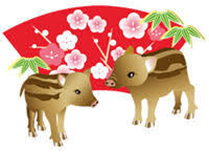 長崎歴史文化協会  　　　　　　　　　　　　　会  長　小川　洋理事長　越中哲也１月長崎歴史文化協会行事ご案内※1月　7日(月) 午前10時～開 所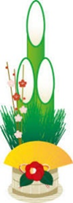 ※1月14日(月・祝)  閉 所※1月27日(日) 午前10時半～長崎ばなし( 33回 長崎のお正月)場 所：光源寺　講 師：越中哲也　　　　　　（会費不要・自由参加）◎ 1月の「長崎学講座」・「古文書会」・「水曜懇話会」「歴文茶話会」はお休みです◎ 3月に越中先生を囲んで「謝恩会」の開催を予定しておりますので、1月の新年会は開催いたしません。「謝恩会」については改めて文書でご案内致します。◎「ながさきの空」年刊誌(第三十集)は3月中旬発刊予定です。